Nom de l’élève : …………………………………………………….Classe : ………………………………………………………………Épreuve obligatoire de langue vivante étrangère au CAPÉvaluation en contrôle en cours de formation(CCF)Situation A : épreuve écrite commune en trois partiesDurée : 1 heure1ère partie : 10 minutes2e partie : 25 minutes 3e partie : 25 minutesPARTIE 1 : COMPRÉHENSION DE L’ORAL Durée : 10 minutesTitre du document : Black Friday – A brief historySource du document : CNN (CNN Collection) - https://www.youtube.com/user/CNN Consigne :Vous allez entendre le document trois fois. Les écoutes seront espacées d’une minute. Après la troisième écoute, vous disposerez de cinq minutes pour répondre au questionnaire ci-dessous. Vous pouvez également commencer à y répondre au fur et à mesure des écoutes ainsi que pendant les pauses. Commencez par prendre connaissance du questionnaire.QUESTIONNAIRE À CHOIX MULTIPLE Cochez la bonne réponse.Le document présente une brève histoire : 	A. de l’industrie automobile américaine 	B. d’un événement commercial 	C. de la fête de Thanksgiving1869 est l’année qui a été marquée par : 	A. un effondrement de la bourse aux États-Unis 	B. l’ouverture d’une usine automobile	C. l’ouverture d’un grand magasin à PhiladelphieEn 1961, l’utilisation du terme Black Friday intervient à la suite : 	A. d’une panne d’électricité 	B. d’importants embouteillages 	C. d’importants oragesBlack Friday dure : 	A. un mois 	B. une journée 	C. une semaineBlack Friday se déroule le vendredi qui suit : 	A. la fête de Noël 	B. la fête de Pâques 	C. la fête de ThanksgivingLes commerçants profitent de ce moment pour : 	A. réaliser un inventaire 	B. proposer des remises importantes 	C. donner un jour de congé à leurs employésPARTIE 2 : COMPRÉHENSION DE L’ÉCRITDurée : 25 minutesConsigne : Lisez le texte ci-dessous puis répondez en français aux questions.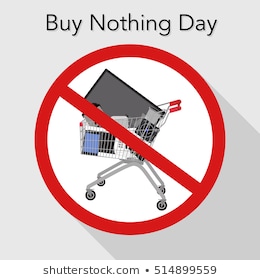 Black Friday and Buy Nothing Day What’s the alternative to Black Friday? Every year in November, people look for bargains on Black Friday. But did you know that the same day is also Buy Nothing Day?Instead of taking the opportunity to buy as much as possible on Black Friday, you could do the opposite and buy absolutely nothing. Since 1997, Buy Nothing Day has been held on the same day as Black Friday. The rules are simple. Just don’t buy anything at all for 24 hours. Many people are surprised how difficult this actually is. As well as spending less and not buying unnecessary items, Buy Nothing Day aims to raise awareness of how to be a more ethical consumer. Adapted from https://learnenglish.britishcouncil.org/ QUESTIONSQuels sont les deux événements qui ont lieu chaque année en novembre ?Que s’est-il passé en 1997 ?Qu’est-ce qui rend le Black Friday si populaire ?En quoi le Buy Nothing Day  s’oppose-t-il au Black Friday ? ----------------------------------------------------------------------------------------------------------------Quel changement de comportement le Buy Nothing Day cherche-t-il à provoquer chez les consommateurs ? PARTIE 3 : EXPRESSION ÉCRITEDurée : 25 minutesConsigne : Vous traiterez, en anglais et en 60 mots minimum, l’un des deux sujets suivants, au choix.Sujet 1 :À certaines périodes de l’année, il est possible de se faire embaucher comme extra ou comme employé saisonnier. En donnant des exemples, dites quel est votre point de vue sur ce type d’expérience. Sujet 2 : À l’occasion du Buy Nothing Day, un(e) ami(e) vous invite à la/le rejoindre. Répondez à son message, et dites-lui pourquoi vous acceptez ou refusez son invitation.Hi,Just a quick email to say that Buy Nothing Day sounds like a great idea. So if that's good for you, why don't you come to visit me? We could go for a walk in the park in the afternoon. ---------------------------------------------------------------------------------------------------------------------------------------------------------------------------------------------------------------------------------------------------------------------------------------------------------------------------------------------------------------------------------------------------------------------------------------------------------------------------------------------------------------------------------------------------------------------------------------------------------------------------------------------------------------------------------------------------------------------------------------------------------------------------------------------------------------------------------------------------------------------------------------------------------------------------------------------------------------------------------------------------------------------------------------------------------------------------------------------------------------------------------------------------------------------------------------------------------------------------------------------------------------------------------------------------------------------------------------------------------------------------------------------------------------------------------------------------------------------------------------------------------------------------------------------------------------------------------------------------------------------------------------------------------------------------------------------------------------------------------------------------------------